SPIELBERICHT: SANTIKLAUS DU LIEBE MAA…Das letzte Spiel des Jahres 2015 sollte ein Spiel mit wenig Worte und Kommentare werden! Klarer Sieg:  SG LIESTAL/SISSACH–SC NOVARTIS 4:36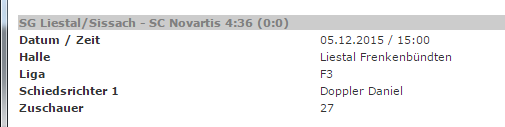 Es spielten: SYLVIA, BEA, SARAH, AGI, NADJA, ANDREA, SABE, ROLIN, ISA, TANJA (Küken), SASKIA und KATHIHalbzeit: 1:20Endergebnis: 4:36Somit haben wir es auf Platz 2 der Rangliste geschafft und werden somit in die verdiente Weihnachtspause gehen und gestärkt zum ersten Spiel am 10 Januar 2016 gegen Regio-Hummeln Grenzach antreten.Allen ein wohlverdiente Handballpause. FROHE WEIHNACHTEN und ein GUTEN RUTSCH ins NEUE JAHR!!!Agi